РЕШЕНИЕО внесении изменений в решение Городской Думы Петропавловск-Камчатского городского округа             от 08.11.2012 № 5-р «Об утверждении структуры Городской Думы Петропавловск-Камчатского городского округа пятого созыва» В соответствии со статьей 29 Устава Петропавловск-Камчатского городского округа и статьями 2, 8 Регламента Городской Думы Петропавловск-Камчатского городского округа, Городская Дума Петропавловск-Камчатского городского округаРЕШИЛА:1. Внести в решение Городской Думы Петропавловск-Камчатского городского округа от 08.11.2012 № 5-р «Об утверждении структуры Городской Думы Петропавловск-Камчатского городского округа пятого созыва», следующие изменения:1.1 подпункт 2.5 изложить в следующей редакции:«2.5 заместитель председателя Городской Думы Петропавловск-Камчатского городского округа, председатель Комитета по молодежной политике, культуре, спорту и туризму (на непостоянной основе);»;1.2 абзац четвертый подпункта 2.6 изложить в следующей редакции:« - Комитет Городской Думы по молодежной политике, культуре, спорту и туризму;».2. Настоящее решение вступает в силу со дня его принятия.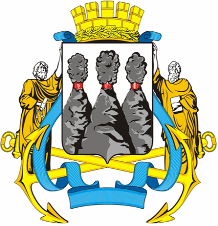 ГОРОДСКАЯ ДУМАПЕТРОПАВЛОВСК-КАМЧАТСКОГО ГОРОДСКОГО ОКРУГАот 26.02.2014 № 446-р13-я сессияг.Петропавловск-КамчатскийГлава Петропавловск-Камчатского городского округа, исполняющий полномочия председателя Городской Думы                    К.Г.  Слыщенко